CENTRO EDUCACIONAL DE ADULTOS ISABEL LA CATOLICA.                    “María del Carmen Vivanco Fierro”Unidad Técnica Pedagógica                                                                               “profesoramaricarmen2020@gmail.com” Puente Alto.EVALUACION DE  Nº 5“TERCER NIVER A”INSTRUCCIONES GENERALES DEL PROFESOR.EVALUACION.NOMBRE DEL ALUMNOS:CURSO:DEPARTAMENTOCienciasASIGNATURACiencias NaturalesOBJ. PRIORIZADOSValorar estilos de vida saludables, conocer los mecanismos de defensa del organismo humano y comprender cómo prevenir y aminorar enfermedades.FECHA DE INICIO16 agosto 2021FECHA DE ENTREGA23 agosto 2021I. Para iniciar esta Evaluación, Te invitamos a ver el siguiente video sobre “La gripe española”.Link para acceder al video https://curriculumnacional.cl/link/https://www.youtube.com/watch?v=si6IkKSLYZEA partir de la información del video responde las siguientes preguntas: 1. ¿Qué llamó tu atención del video?___________________________________________________________________________________2. ¿A qué se refiere en el video con los conceptos de pandemia, epidemia, desinfección, paciente cero e inmunización?___________________________________________________________________________________3. ¿Cuáles eran las principales vías de trasmisión de la gripe española?___________________________________________________________________________________4. ¿Cómo la tecnología y el desarrollo científico pueden contribuir a solucionar una situación de pandemia? __________________________________________________________________________________5. ¿Cuál es tu opinión respecto a las medidas sanitarias que se tomaron durante la epidemia por gripe española? ___________________________________________________________________________________6. ¿Qué elementos te permiten diferenciar una noticia científica de una noticia falsa o fake news?__________________________________________________________________________________________II. A continuación responda las siguientes preguntas.1. ¿De qué factores depende que se desarrolle una enfermedad infecciosa una vez que ingresa el microorganismo al cuerpo?R.______________________________________________________________________________________________________________________________________________________________________________2. Describa la primera barrera de defensa de nuestro organismo frente a los gérmenes.R. ______________________________________________________________________________________________________________________________________________________________________________3. ¿Cómo se explica el proceso de la respuesta inflamatoria?R. _______________________________________________________________________________________________________________________________________________________________________________4. ¿Qué es un antígeno? Explique y mencione algunos ejemplos.R. 5. ¿Qué función cumplen los linfocitos B?R._________________________________________________________________________________________________________________________________________________________________________________________6. Si se produce una herida en la piel, ¿cómo saben los fagocitos que en ese lugar han ingresado agentes patógenos?R. ______________________________________________________________________________________________________________________________________________________________________________________III. Señale a qué tipo de barrera defensiva corresponden las siguientes defensas.IV. Resuelva cada pregunta.1.  ¿Cuál es la definición de salud según la Organización Mundial de la Salud?____________________________________________________________________________________________________________________________________________________________________________________2 Cada una de las siguientes enfermedades son causadas por distintos factores. Indique, para cada enfermedad, qué factor la provoca, si un factor físico o sicológico.3 Responda las siguientes preguntas de verdadero (V) o falso (F). Justifique brevemente aquellas que considere falsas. 4. Coloque la letra que corresponde en cada una de las afirmaciones de la columna de la derecha.a)  Desarrollo                                                                             ______ El agente patógeno comienza a multiplicarse                                                                                                                    en un órgano específico.b)  Incubación                                                                            ______El patógeno es eliminado del organismo.c)  Convalecencia                                                                      ______Se presentan los síntomas de la enfermedad.5. Un papá encuentra que su hija está con fiebre, secreción nasal, dolor de garganta y tos. Luego de una visita al médico, la niña comienza un tratamiento con antivirales. Respecto a esta situación, responda:a) ¿Cuál es el sistema afectado por el patógeno en este caso?____________________________________________________________________________________________b) Según el tratamiento dado a la niña, ¿qué tipo de patógeno está causando la enfermedad?____________________________________________________________________________________________6. Lee las etapas de una enfermedad para luego respondes las siguientes preguntas 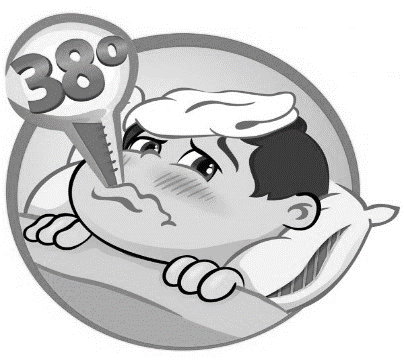 Nuestro organismo no es un sistema cerrado. Los agentes patógenos, sean bacteria o virus, pueden entrar al cuerpo a través de cuatro vías de entrada. A través de la vía digestiva (boca), la vía respiratoria (fosas nasales), la vía urinaria (uretra), la vía epidérmica (alguna herida en la piel). Una vez que el patógeno entra al cuerpo a través de alguna de estas vías, comienza el período de incubación, que va desde que ocurre el contagio hasta que aparecen los primeros síntomas. Usualmente, en este período, el patógeno comienza a aumentar en número en órganos específicos del cuerpo. Al no presentarse aún señales externas visibles, es posible que ocurra la transmisión del patógeno a otros organismos. Luego de la incubación, comienza el desarrollo de la enfermedad, en que se presentan los síntomas (por ejemplo, fiebre o decaimiento), debido a que el organismo está siendo afectado por el patógeno. Es también durante el desarrollo que el organismo comienza a defenderse del patógeno. Finalmente, en el período de convalecencia se inicia una vez que el organismo elimina, en gran parte o en su totalidad, al patógeno. Es importante considerar que, ya que distintos patógenos afectan distintos órganos o incluso sistemas enteros, el tratamiento a seguir para eliminar al patógeno es distinto en cada caso.Sistema inmunológicoSistema inmunológico inespecífico Los mecanismos de defensa contra los patógenos se dividen en inespecíficos y específicos. La defensa inespecífica impide la entrada de agentes patógenos al organismo. La primera defensa inespecífica es la piel, que actúa como cubierta protectora impermeable frente a los patógenos del ambiente. Las partes del cuerpo no cubiertas por piel están cubiertas por mucosas, que atrapan patógenos y los expulsan del organismo. Otra defensa inespecífica son las secreciones, como lágrimas y saliva, que contienen sustancias antibacterianas, que eliminan bacterias. 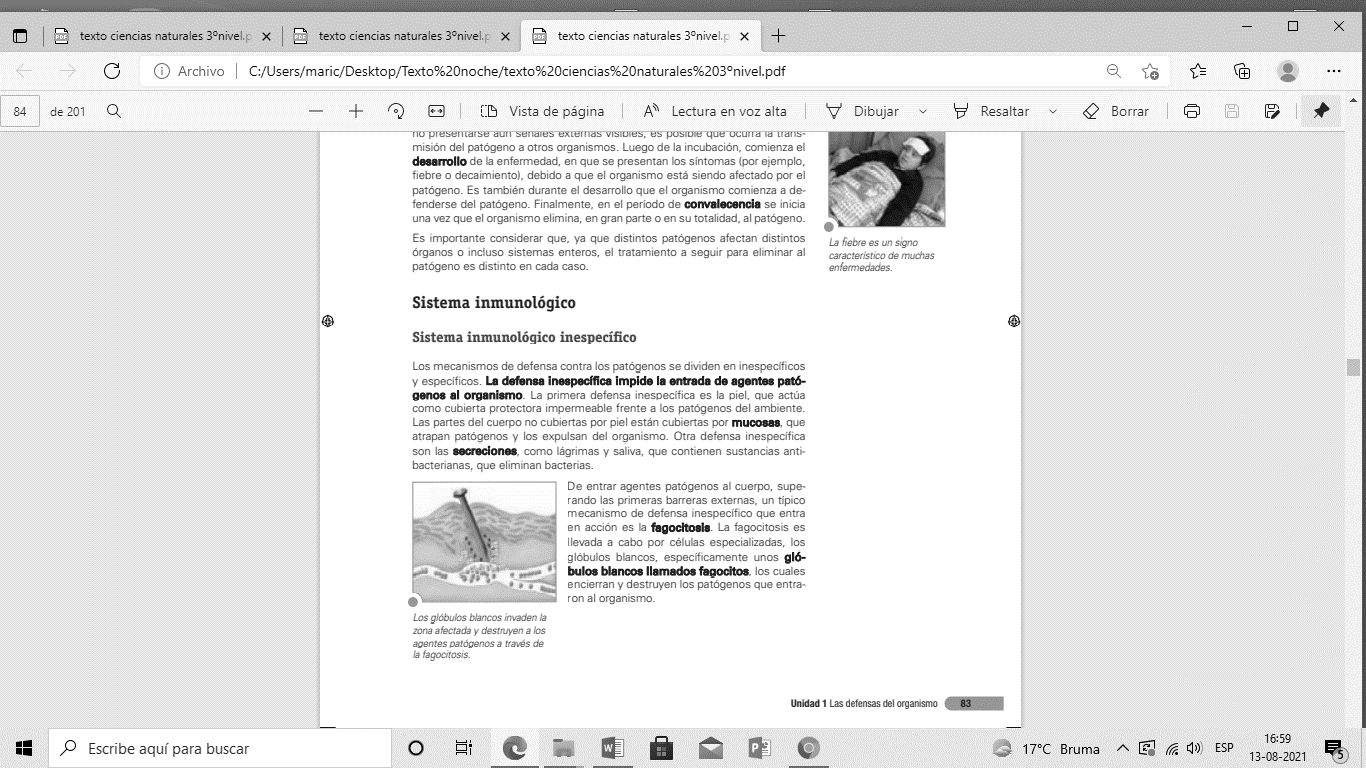 De entrar agentes patógenos al cuerpo, superando las primeras barreras externas, un típico mecanismo de defensa inespecífico que entra en acción es la fagocitosis. La fagocitosis es llevada a cabo por células especializadas, los glóbulos blancos, específicamente unos glóbulos blancos llamados fagocitos, los cuales encierran y destruyen los patógenos que entraron al organismo. Los glóbulos blancos invaden la zona afectada y destruyen a los agentes patógenos a través de la fagocitosis. a. ¿De qué manera le protege la primera barrera defensiva inespecífica del sistema inmune?_____________________________________________________________________________________________b. ¿En qué etapa de una enfermedad actúa nuestro sistema inmunológico?_____________________________________________________________________________________________7. Lee el texto del Sistema inmune específico y luego responde.De fallar el sistema inmune inespecífico en la eliminación de los agentes patógenos, se activan los mecanismos de defensa específicos, también llamados “respuesta inmunitaria”. Esta respuesta comienza con la activación de glóbulos blancos llamados macrófagos, los cuales “fagocitan” el agente patógeno, destruyéndolo y produciendo antígenos, que son partes del patógeno. Luego, los macrófagos presentan los antígenos a otro tipo de glóbulos blancos llamados linfocitos T, los cuales ayudan a destruir al patógeno usando citoquinas, moléculas tóxicas para los patógenos y que activan a los fagocitos. Además, activan otro tipo de linfocitos, los linfocitos B, que generan anticuerpos específicos para el antígeno y, por lo tanto, específicos para el agente patógeno que infectó al organismo. Los anticuerpos son proteínas capaces de reconocer antígenos, ayudando a la destrucción de los patógenos que tienen el antígeno. El mecanismo de cómo se producen los anticuerpos se muestra en la fi gura.Por su parte, las vacunas desencadenan un mecanismo que estimula la respuesta inmunitaria en menor escala que un patógeno, ya que lo que se inyecta a través de la vacuna son antígenos, los que causan la producción de ciertos anticuerpos. Esto causa rápida eliminación del patógeno que tiene los antígenos detectados por esos anticuerpos previamente producidos gracias a la vacuna.a. Explique cuál es la relación entre los macrófagos, linfocitos T y linfocitos B.____________________________________________________________________________________________8. ¿Por qué los microorganismos que se inoculan o introducen en las vacunas no generan una enfermedad?___________________________________________________________________________________________